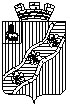 ПОСТАНОВЛЕНИЕАДМИНИСТРАЦИИКРАСНОКАМСКОГО ГОРОДСКОГО ПОСЕЛЕНИЯКРАСНОКАМСКОГО МУНИЦИПАЛЬНОГО РАЙОНАПЕРМСКОГО КРАЯ01.03.2017_   									№  194Положение о порядке организации и проведения общественных обсуждений в Краснокамском городском поселении В соответствии с Уставом Краснокамского городского поселения, в целях эффективного и полного обсуждения  общественно значимых вопросов,   планируемых к принятию органами местного самоуправления Краснокамского городского поселения муниципальных правовых актовАдминистрация постановляет:        1.  Утвердить Положение о порядке   организации и проведении общественных обсуждений в Краснокамском городском поселении (приложение).2. Опубликовать постановление   в Официальном бюллетене органов местного самоуправления муниципального образования Краснокамское городское поселение.3. Контроль за исполнением постановления возложить на заместителя главы Н.В.Згоржельскую.И.о.главы Краснокамского городского поселения –главы Администрации Краснокамскогогородского поселения                                                      Н.В.ЗгоржельскаяГ.Ю.Рябова5-19-003 экз. ргПоложение о порядке организации и проведения общественных обсужденийв Краснокамском городском поселении1. Общие положенияНастоящее Положение в соответствии с Конституцией Российской Федерации, Градостроительным кодексом Российской Федерации, Федеральными законами от 06.10.2003 № 131-ФЗ «Об общих принципах организации местного самоуправления в Российской Федерации», от 21.07.2014 № 212-ФЗ «Об основах общественного контроля в Российской Федерации»,   Уставом Краснокамского городского поселения устанавливает порядок организации и проведения общественных обсуждений в Краснокамском городском поселении общественно значимых вопросов о намечаемой хозяйственной и иной деятельности.Для обсуждения общественно значимых вопросов с участием жителей Краснокамского городского поселения Администрацией Краснокамского городского поселения (далее - Администрация) могут проводиться общественные обсуждения через средства массовой информации, в том числе через информационно-телекоммуникационную сеть «Интернет».Участие в обсуждении является свободным и добровольным.1.4.	Подготовка, проведение и установление результатов общественных
обсуждений осуществляются на основании принципов открытости, гласности,
добровольности.2. Цели и задачи организации общественных обсуждений2.1.	Целью проведения общественных обсуждений является публичное
обсуждение общественно значимых вопросов о намечаемой хозяйственной и иной
деятельности.2.2.	Задачами общественных обсуждений являются:доведение до населения Краснокамского городского поселения полной и точной информации по вопросам, выносимым на общественные обсуждения в соответствии с действующим законодательством;выявление и учет мнения населения о намечаемой хозяйственной и иной деятельности,    проектам    нормативных   правовых   актов    органов    местногосамоуправления Краснокамского городского поселения и вопросам, выносимым на общественные обсуждения;-	оказание влияния общественности на принятие решений органами местного
самоуправления Краснокамского городского поселения.3. Инициатива проведения общественных обсуждений3.1. Инициаторами проведения общественных обсуждений могут выступать Дума Краснокамского городского поселения (далее - Дума), глава Краснокамского городского поселения – глава Администрации Краснокамского городского поселения (далее - Глава),   общественные организации Краснокамского городского поселения (далее – общественные организации).4. Обращение с инициативой проведения общественных обсуждений4.1.	Обращение (поручение) о проведении общественных обсуждений
направляется в Администрацию.4.2.	Указанное обращение (поручение) должно включать в себя:обоснование необходимости проведения общественных обсуждений;вопросы, предлагаемые к вынесению на общественные обсуждения;информационные, аналитические материалы, относящиеся к теме общественных обсуждений;сведения об инициаторах проведения общественных обсуждений с указанием фамилий, имен и отчеств, адресов их проживания или решение общего собрания общественного объединения, содержащее их адреса и телефоны.4.3.	По результатам рассмотрения обращения Администрация принимает
решение о проведении общественных обсуждений либо отказе в их проведении в
течение 10 дней.5. Порядок организации общественных обсуждений5.1.	Решение о проведении общественных обсуждений оформляется
нормативно-правовым актом Администрации, которым устанавливаются:дата и время начала проведения общественного обсуждения;формулировка вопросов и (или) наименование проектов правовых актов, выносимых на общественные обсуждения;порядок принятия предложений от заинтересованных лиц по вопросам общественных обсуждений;4)	ответственное подразделение или Комиссия (рабочая группа)
Администрации Краснокамского городского поселения по подготовке и
проведению общественных обсуждений (далее - рабочая группа).5.2.	Информация о проведении общественных обсуждений и проекты
нормативных актов, выносимые на общественные обсуждения, инициаторе,
порядке,    и    времени    проведения    общественных    обсуждений    подлежатопубликованию в Официальном бюллетене органов местного самоуправления муниципального образования Краснокамское городское поселение и размещению на официальном сайте Администрации Краснокамского городского поселения http://krasnokamsk.ru/.5.3.	Рабочая группа:Запрашивает у заинтересованных органов и организаций в письменном виде необходимую информацию, материалы и документы по вопросу, выносимому на обсуждение.Привлекает в случае необходимости экспертов и специалистов для выполнения консультационных и экспертных работ.Взаимодействует с инициатором обсуждений, представителями средств массовой информации.Анализирует и обобщает все представленные предложения жителей Краснокамского городского поселения, заинтересованных органов и организаций.Организует подготовку проекта итогового документа, состоящего из рекомендаций и предложений по каждому из вопросов, выносимых на общественные обсуждения.5.4.	Сроки обсуждения жителями Краснокамского городского поселения
вопросов, подлежащих вынесению на общественные обсуждения, не могут быть
менее 30 дней со дня опубликования (обнародования) информации о проектах
муниципальных правовых актов, выносимых на массовое обсуждение.6. Порядок проведения общественных обсуждений6.1.	Рабочая группа общественных обсуждений обязана:обеспечить заблаговременное опубликование и размещение в средствах массовой информации решения о начале и окончании проведения обсуждения и материалов, выносимых на обсуждения;обобщить, проанализировать замечания и предложения по вопросам, вынесенным на общественное обсуждение;подготовить итоговый документ (протокол) по вопросам, вынесенным на общественное обсуждение и опубликовать его не позднее 10 (десять) дней со дня окончания общественных обсуждений и направить инициатору проведения общественных обсуждений;направить протокол на рассмотрение в органы государственной власти или органы местного самоуправления и разместить его в информационно-телекоммуникационной сети «Интернет».6.2.	Замечания и предложения по проектам муниципальных правовых актов и
(или) вопросам, подлежащим вынесению на общественные обсуждения,
обобщаются и учитываются при доработке проектов муниципальных правовых
актов и подлежат официальному опубликованию (обнародованию) в обобщенном
виде в порядке, установленном для официального опубликования муниципальных
правовых актов.7. Итоги общественных обсуждений7.1. Итоговые документы по результатам обсуждения, включая мотивированное   обоснование   принятых   решений,   подлежат   обязательномуопубликованию (обнародованию) в порядке, установленном для официального опубликования муниципальных правовых актов.7.2. Итоговый документ, принятый по результатам общественных обсуждений, носит рекомендательный характер для органов местного самоуправления Краснокамского городского поселения.